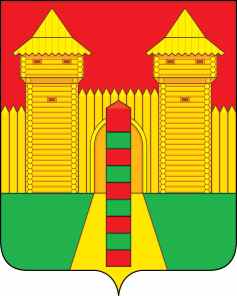 АДМИНИСТРАЦИЯ  МУНИЦИПАЛЬНОГО  ОБРАЗОВАНИЯ «ШУМЯЧСКИЙ  РАЙОН» СМОЛЕНСКОЙ  ОБЛАСТИРАСПОРЯЖЕНИЕот 08.11.2023г. № 304-р________           п. ШумячиВ соответствии со ст.28 Устава муниципального образования «Шумячский район» Смоленской области, на основании постановления Администрации муниципального образования «Шумячский район» Смоленской области от 07.11.2023г. №506 «О передаче в оперативное управление муниципального имущества муниципального образования «Шумячский район» Смоленской области. 	Утвердить прилагаемый акт передачи от 07.11.2023г.Об утверждении акта приема-передачи  муниципального недвижимого имущества в оперативное управлениеГлава муниципального образования  «Шумячский район» Смоленской области            А.Н. Васильев